Об утверждениипорядка  расходования иного межбюджетного трансферта из областного бюджета бюджету Слободо-Туринского муниципального района,  на предоставление государственной  поддержки на конкурсной основе муниципальным учреждениям культуры, в 2022 годуВ соответствии с Законами Свердловской области от 15 июля 2005 года          № 70-ОЗ «Об отдельных межбюджетных трансфертах, предоставляемых из областного бюджета и местных бюджетов в Свердловской области» и                       от 08 декабря 2021 года № 111-ОЗ «Об областном бюджете на 2022 год и плановый период 2023 и 2024 годов» постановлением Правительства Свердловской области от 27.01.2022 № 56-ПП «О распределении иных межбюджетных трансфертов из областного бюджета бюджетам муниципальных образований, расположенных на территории Свердловской области, в 2022 году в рамках реализации государственной программы Свердловской области «Развитие культуры в Свердловской области до 2024года»ПОСТАНОВЛЯЕТ:1. Утвердить порядок  расходования иного межбюджетного трансферта из областного бюджета бюджету Слободо-Туринского муниципального района,  на предоставление государственной  поддержки на конкурсной основе муниципальным учреждениям культуры, в 2022 году (прилагается).2. Разместить настоящее постановление на официальном сайте  Администрации Слободо-Туринского муниципального района в  информационно-телекоммуникационной сети «Интернет» http://slturmr.ru.3. Контроль исполнения настоящего постановления оставляю за собой.ГлаваСлободо-Туринского муниципального района                                        В.А. Бедулев                                  ПРИОЖЕНИЕ Утвержден постановлением Администрации Слободо-Туринского муниципального районаот  15.03.2022 № 102Порядок расходования иного межбюджетного трансферта из областного бюджета бюджету Слободо-Туринского муниципального района,  на  предоставление государственной  поддержки на конкурсной основе муниципальным учреждениям культуры, в 2022 году1. Настоящий Порядок определяет условия  расходования иного межбюджетного трансферта из областного бюджета бюджету Слободо-Туринского муниципального района, на предоставление государственной  поддержки на конкурсной основе муниципальным учреждениям культуры.2. Настоящий Порядок разработан в  соответствии со статьей 142 Бюджетного кодекса Российской Федерации, Законами Свердловской области     от 15 июля 2005 года № 70-ОЗ «Об отдельных межбюджетных трансфертах, предоставляемых из областного бюджета и местных бюджетов в Свердловской области»3. Главным распорядителем средств бюджета является Администрация Слободо-Туринского муниципального района (далее - Администрация), по расходованию иного межбюджетного трансферта на предоставление государственной  поддержки на конкурсной основе муниципальным учреждениям культуры.4. Иной межбюджетный трансферт подлежит зачислению в доход бюджета муниципального района по коду 901 2024 9999 05 0000 150  «Межбюджетные трансферты на создание муниципальными музеями виртуальных проектов».5. Расходование иного межбюджетного трансферта осуществляется за счет средств, полученных из областного бюджета  по разделу 0800 «Культура, Кинематография», подразделу 0801 «Культура», целевой статье 0310346Г10 «Государственная поддержка на конкурсной основе муниципальным учреждениям культуры Свердловской области».6. Иные межбюджетные трансферты предоставляются для финансирования расходов по созданию муниципальными музеями виртуальных проектов:- виртуальной выставки (экспозиции) - размещения в реальном помещении музея технологического оборудования (в том числе проекционного оборудования (проектор-экран), телевизионных панелей, мультимедийных киосков, аудиогидов по экспозиции); размещения (загрузки) на технологическом оборудовании программного обеспечения и содержательного компонента виртуальной выставки (экспозиции).6. Неиспользованный по состоянию на 1 января финансового года, следующего за отчетным, остаток средств возвратить в областной бюджет в сроки, установленные бюджетным законодательством Российской Федерации . 7. Средства, полученные из областного бюджета  в форме иного межбюджетного трансферта, носят целевой характер и не могут быть использованы на иные цели.8. Нецелевое использование бюджетных средств, влечет применение мер ответственности, предусмотренных бюджетным, административным, уголовным законодательством.9. Финансовый контроль за целевым использованием бюджетных средств осуществляется  Администрацией Слободо-Туринского муниципального района и финансовым управлением Администрации Слободо-Туринского муниципального района.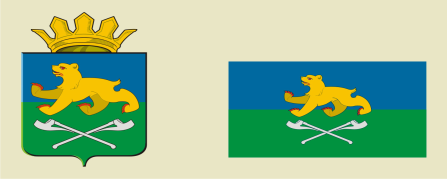 АДМИНИСТРАЦИЯ СЛОБОДО-ТУРИНСКОГОМУНИЦИПАЛЬНОГО РАЙОНАПОСТАНОВЛЕНИЕАДМИНИСТРАЦИЯ СЛОБОДО-ТУРИНСКОГОМУНИЦИПАЛЬНОГО РАЙОНАПОСТАНОВЛЕНИЕот 15.03.2022№ 102с. Туринская Слободас. Туринская Слобода